Leduc Fellowship Church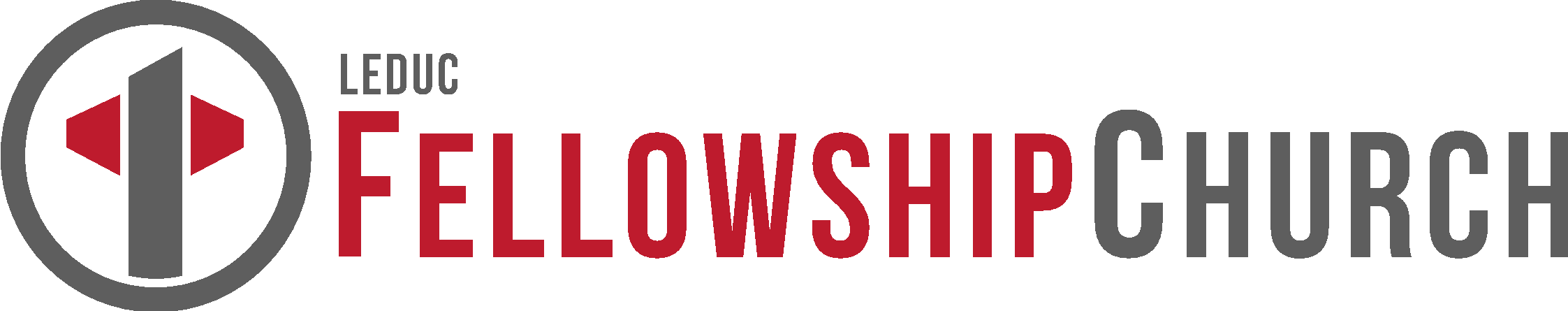 Membership CovenantPlease Complete to be considered for MembershipName: _____________________________________Email: _____________________________________      Phone: __________________________I have committed my life to God, I am a follower of Jesus Christ.  He is my Lord and Saviour.		Please circle one:  Yes or  NoI am in agreement with the North American Baptist Statement of Beliefs.		Please circle one:  Yes or NoI Commit to following Jesus Christ in community with the rest of my Leduc Fellowship Church Family by…
Please initial each statement:Intentionally pursuing life-change through Jesus Christ by regularly practicing spiritual disciplines such as prayer and Bible study.  	(Initials ____ ) GROWServing people with the love of Christ here at LFC and in our community.	(Initials ____ ) SERVESupporting the ministry of Christ through regular, generous, financial giving.	(Initials ____ ) GIVEParticipating in in Worship Services on a consistent basis.	(Initials ____ ) WORSHIPActively engaging in some type Life Change Group, Community Group, or Ministry Team.	(Initials ____ ) ENGAGERelationally connecting with my LFC family and my neighbours where God has planted me through active involvement in my Cluster.	(Initials ____ ) CONNECTAttempting to live out the Mission of Leduc Fellowship: “To Walk Intimately with God and to Invite Others to Journey with Us.”	(Initials ____ ) MISSION
Committing to attend Leduc Fellowship’s Member Meetings each year (1-2 meetings/year)	(Initials ____ ) MEMBERSHIPBefore being approved for membership we also ask that you meet with the Elders to share your testimony with them.  Membership is a two-way street, and while you commit to supporting LFC we also want to commit to supporting you, and we want to know your story!Signature: ____________________________________________    Date: _____________________
